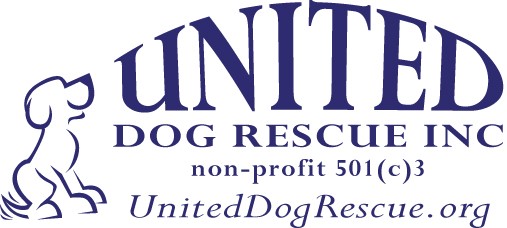 UNITED DOG RESCUE, INC.			331 East Commercial Blvd, Oakland Park, FL. 33338DOG ADOPTION APPLICATIONCompleting an application does not guarantee adoption approval, nor does it obligate you to adopt.  Some dogs have special needs.  Not all dogs are suitable for all homes.All applications are screened, which may include a home visit.There is a donation required in order to adopt from United Dog Rescue, Inc.Name of the dog applying for:  _________________________			Date:  ___________________________First Name: _____________________________    Last Name: ________________________________   Age:  __________Relationship Status: __________________ Partner’s Name: __________________________________   Age: __________Home Phone: __________________ Mobile Phone: ________________ Email: __________________________________Street Address: _________________________________City: _____________________ State: _______ Zip: __________Occupation: ____________________________ How many hours each day are you away from home? _______________Housing Information (circle one). 	Single Family	Apartment	Townhouse/Condo	Mobile HomeDo you rent or own? ______________________ If you rent, do you have your landlord’s permission? _______________How long have you lived at this address?  ___________Are there any dog breed or size restrictions at your residence and if so, what are they? ___________________________If renting, please provide the landlord’s name and contact information.  _______________________________________Do you have a fenced yard?  __________ How tall is it?  _________________ Do you have a doggie door? ___________Where will your dog be during the day? _________________________________________________________________Will the dog be left alone outside, and if so, how long?  ________. Where will the dog sleep?  ______________________How many people live in your home?  _____________ Their ages? ____________________________________________Do you have many visitors?  ________________________________ Do children visit?  ___________________________Other animals in your homeDo you have other dogs? _________________________   How many?  ________ Are they neutered?  ________ Are they current on vaccines?  ________________ Do you use heartworm prevention? ____________________Do you have any other pets?  _________________ Are they neutered and current on vaccines? _____________Have you had dogs in the past?  _________________ If so, what breed? ________________What happened to the dogs? ___________________________________________________________________Veterinary CareDo you have a regular veterinarian? _______________________ If so, who? _____________________________What do you consider to be reasonable ROUTINE veterinary care expenses YEARLY?  ______________________Do you agree that the information you have given in the above application is true, and that if any information is found to be false United Dog Rescue, Inc. will have the right to reclaim the adopted pet? ___________________Do you understand that there is an adoption donation to United Dog Rescue and that this will be used for the rescue and care of other dogs for other dogs?  ______________________________________________________________	___________________________________	_____________SIGNATURE					PRINTED NAME					DATE